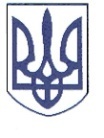 РЕШЕТИЛІВСЬКА МІСЬКА РАДАПОЛТАВСЬКОЇ ОБЛАСТІРОЗПОРЯДЖЕННЯ	09 червня 2022 року                                                                                            № 101 Про виплату грошової допомогина  поховання   Горєлова О.Г., Кравченка М.М., Степанчук Н.В.,Стреленко А.В.	Відповідно до ст. 34 Закону України ,,Про місцеве самоврядування в Україні”, рішення Решетилівської міської ради сьомого скликання від 09.11.2018 ,,Про затвердження Комплексної програми соціального захисту населення Решетилівської міської ради на 2019-2023 роки” (11 позачергова сесія) (зі змінами), розглянувши заяви та подані документи Романько Н.Г., Стреленко С.П., Степанчук О.В., Явтушенко З.І.ЗОБОВ’ЯЗУЮ:	1. Відділу бухгалтерського обліку звітності та адміністративно-господарського забезпечення (Момот С.Г.) виплатити грошову допомогу в розмірі 2000 (дві тисячі) грн.:1) Романько Наталії Григорівні, яка зареєстрована та проживає за адресою: *** Полтавської області на поховання брата Горєлова Олександра Григоровича;2) Стреленку Сергію Петровичу, який зареєстрований та проживає за адресою: *** Полтавської області на поховання дружини Стреленко Антоніни Василівни;3) Степанчук Олені Вячеславівні, яка зареєстрована та проживає за адресою: *** Полтавської області на поховання матері Степанчук Ніни Вікторівни;4) Явтушенко Зінаїді Іванівні, яка зареєстрована та проживає за адресою: *** Полтавської області на поховання двоюрідного брата Кравченко Миколи Михайловича.	2. Контроль за виконанням розпорядження залишаю за собою.Міський голова                                                                             О.А. Дядюнова